The Family Court of the State of Delaware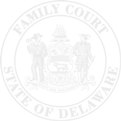 In and For  New Castle County	  Kent County  Sussex County    Petitioner					      Respondent				     AFFIDAVIT OF MAILINGA proceeding involving the above-captioned case having been previously filed in this court, I, the:affirm that a true and correct copy of this: (Check ONE and complete as appropriate.)    Answer to Petition		  Ancillary Financial Disclosure Report									(Type of Motion)				                      (Other type of document mailed to opposing party/attorney)postage pre-paid to the:   (Check ONE and complete as appropriate.)                Name               NameFile Number               Street Address (include apartment)                Street Address  (include apartment)               P.O. Box Number               P.O. Box NumberPetition Number               City/State/Zip               City/State/Zip                  Attorney Name               Attorney NameType of Filing  Attorne   A        Petitioner/MovantAttorney for Petitioner/Movant(Check ONE)Respondent/MovantAttorney for Respondent/Movant  Motion or  Response to Motion  Other:was placed in the U.S. Mail on this date,, and sent first classOpposing party at the address listed aboveAttorney for opposing party at the address listed belowSWORN TO AND SUBSCRIBED before me this date,Notary Public or Clerk of CourtNotary Public or Clerk of CourtNotary Public or Clerk of CourtParty/Movant/AttorneyParty/Movant/AttorneyParty/Movant/Attorney